Education Development Directory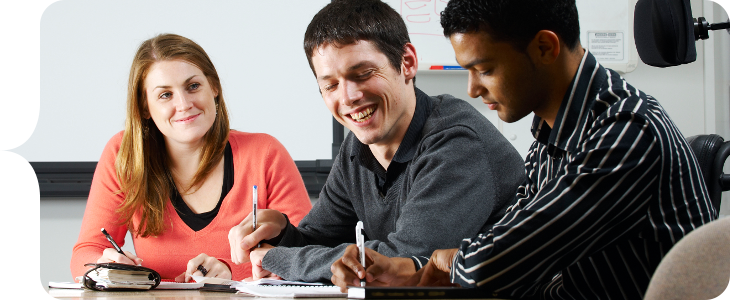 December 2023Deputy and Associate Deans’ Education Development Directory  The NHSE NW Deputy and Associate Deans (DDs and ADs – hereafter abbreviated to ADs) are able to provide educational support in the following areas via a range of interventions i.e. workshops, presentations, lectures, etc. Some of these are available on a personal basis; others may be prepared by a Lead AD but delivered by other ADs.Requests for sessions are to be made via the Faculty Development NHSE NW inbox at "EDUCATORDEVELOPMENT.NW (NHS ENGLAND - T1510)" england.facultydevelopment.nw@nhs.net  Please include as much information as possible regarding your requirements and this will be forwarded to the relevant AD to respond. ADs are asked to gain feedback on each session, so that NHSE NW can judge demand and popularity.Generic Topics Available from all Associate Deans (ADs)There are a number of generic workshops, presentations, lectures, etc. that all ADs are able to deliver. These include:Giving feedbackHow to write an ES End-of-Year reportTrainees Requiring Extra Support, TRES (formerly Drs in Difficulty, DIDs)Support for educators in difficultySupporting departments that are strugglingEducational governance (roles of Trust, HEE, GMC, Medical Royal Colleges and individuals within these)This list is not exhaustive and other topics may be added. Additional support is available, as detailed below. This is based on ADs’ portfolios, responsibilities and interests.Dr Alistair ThomsonAssociate Postgraduate DeanNHS England North WestRegatta Place | Brunswick Business Park | Summers Road | Liverpool | L3 4BLAssociate Dean & Portfolio(alphabetical order)Area(s)(and days available)Title of  Workshop/Lecture/ PresentationTitle of  Workshop/Lecture/ PresentationTarget Audience (DME/ FPD/ TSTL/ ES/ CS/ HoS/ TPD/ etc.)SynopsisLearning ObjectivesRoom styleMax/ min nosProf Paul BakerDD FoundationLead Foundation and Physician AssociateTopics (Flexible around days)Will often be delivered with other team members as appropriateLessons Learned Lessons Learned DME/ FPD/ TSTL/ ES/ CS/ HoS/ TPD/ Postgrad team/TraineesCovers background, design, delivery effectiveness of the Lessons Learned safety programme Understand and be able to deliver Lessons Learned training.Mock session demonstratedAny size possible. Availability of small groups (up to eight) ideal.Prof Paul BakerDD FoundationLead Foundation and Physician AssociateTopics (Flexible around days)Will often be delivered with other team members as appropriateDesigning Ethics, Law and Professionalism TrainingDesigning Ethics, Law and Professionalism TrainingDME/ FPD/ TSTL/ ES/ CS/ HoS/ TPD/Postgrad teamsUses the School ethics and law materials – maximise engagement & reflection for peer learning.Demonstrate the use of School’s training materials.Identify the key ethics, law & professionalism topics that Foundation doctors request mostAny sizeProf Paul BakerDD FoundationLead Foundation and Physician AssociateTopics (Flexible around days)Will often be delivered with other team members as appropriateFoundation programme designFoundation programme designDME/ FPD/ TSTL/ ES/ CS/ HoS/ TPD/Postgrad teamsOutlines the design of Foundation training tracks, using national guidanceProgramme submission, expansion and oversubscription, Broadening the Foundation Programme, LIFT, EnhanceAny sizeProf Paul BakerDD FoundationLead Foundation and Physician AssociateTopics (Flexible around days)Will often be delivered with other team members as appropriatePhysician Associates and MAPsPhysician Associates and MAPsDME/ FPD/ TSTL/ ES/ CS/ HoS/ TPD/Postgrad teams/traineesBackground and latest developments of our newest medical professionIncludes issues around higher education, regulation, employment and career progressionAny sizeProf Paul BakerDD FoundationLead Foundation and Physician AssociateTopics (Flexible around days)Will often be delivered with other team members as appropriateFY1/FY2 buddying trainingFY1/FY2 buddying trainingFPD/FPA/Foundation doctors(best done with FY1s in Spring/Summer)Setting up, running and governance of Foundation buddying systemsIncludes aspects of national guidance, MERP, pitfalls and what buddying is not, safetyAny size, availability of small groups (up to eight) ideal.Prof Paul BakerDD FoundationLead Foundation and Physician AssociateTopics (Flexible around days)Will often be delivered with other team members as appropriateCompassionate Leadership (CL)- with Dr.Alsion Sykes, DME Preston, School CL Lead)Compassionate Leadership (CL)- with Dr.Alsion Sykes, DME Preston, School CL Lead)FPDs/FPAs/MEMs/DMEsPrinciples and practicalities of setting up and sustaining CL training Suitable for any site which does not have CL training current delivery or planned. Based on work of Michael West, Kings Fund & GMC Any size, availability of small groups (up to eight) ideal.Prof Paul BakerDD FoundationLead Foundation and Physician AssociateTopics (Flexible around days)Will often be delivered with other team members as appropriateFoundation operational masterclassFoundation operational masterclassDME/ FPD/ TSTL/ ES/ CS/ HoS/ TPDOperational issues, many with features unique to Foundation trainingFoundation issues around provisional registration, LTFT, TOFP, IFST, SuppoRTT, study leave, SDTAny sizeProf Simon CarleyADTech enhanced learning (covering Enhance)Decision makingCommunication andteaching / assessing complexity and uncertaintyClinical Judgement FeedbackLeadership in the Social Age(Tuesday/ Wednesday but flexible around days)All done as a workshop (1 hour) or lecture 30 mins.  Most have pre-recorded versions:All done as a workshop (1 hour) or lecture 30 mins.  Most have pre-recorded versions:All done as a workshop (1 hour) or lecture 30 mins.  Most have pre-recorded versions:All done as a workshop (1 hour) or lecture 30 mins.  Most have pre-recorded versions:All done as a workshop (1 hour) or lecture 30 mins.  Most have pre-recorded versions:Prof Simon CarleyADTech enhanced learning (covering Enhance)Decision makingCommunication andteaching / assessing complexity and uncertaintyClinical Judgement FeedbackLeadership in the Social Age(Tuesday/ Wednesday but flexible around days)Tribalism in medicineTribalism in medicineDME/ FPD/ TSTL/ ES/ CS/ HoS/ TPD/ Trainees/ etc.Understand tribalism in medicine and its effect on morale, safety and progressionIdentify tribal attitudes & behaviours in the workplace. Strategies to intervene and improve abnormal tribal behaviours.Any.Prof Simon CarleyADTech enhanced learning (covering Enhance)Decision makingCommunication andteaching / assessing complexity and uncertaintyClinical Judgement FeedbackLeadership in the Social Age(Tuesday/ Wednesday but flexible around days)Presentation skills, stories, slides and performancePresentation skills, stories, slides and performanceDME/ FPD/ TSTL/ ES/ CS/ HoS/ TPD/ Trainees/ etc.Improve presentation techniques using the P3 formatParticipants will understand the three main components of a successful presentation and by able to review and critique these elements in themselves or othersWorkshop up to 40 persons.Cabaret best with own laptops. Needs projectors. 2-4 hours.Prof Simon CarleyADTech enhanced learning (covering Enhance)Decision makingCommunication andteaching / assessing complexity and uncertaintyClinical Judgement FeedbackLeadership in the Social Age(Tuesday/ Wednesday but flexible around days)What to believe and when to change http://stemlynsblog.org/simon-carley-believe-change-smaccgold/ What to believe and when to change http://stemlynsblog.org/simon-carley-believe-change-smaccgold/ DME/ FPD/ TSTL/ ES/ CS/ HoS/ TPD/ Trainees/ etc.How change does and does not happen in medicineUnderstand barriers to change.Be able to identify and adapt personal and cultural barrier in the adoption or refute of clinical evidenceAnyProf Simon CarleyADTech enhanced learning (covering Enhance)Decision makingCommunication andteaching / assessing complexity and uncertaintyClinical Judgement FeedbackLeadership in the Social Age(Tuesday/ Wednesday but flexible around days)How diagnostic tests really workHow diagnostic tests really workAny audienceExplore how and why diagnostic tests do not perform in a binary way.Explore probabilistic medicineParticipants will understand uncertainty in diagnostic testing.Participants will learn a set of skills to explore uncertainty in diagnosticsUsually lecture based. Can be done as workshop.Slide presentation with audience discussionProf Simon CarleyADTech enhanced learning (covering Enhance)Decision makingCommunication andteaching / assessing complexity and uncertaintyClinical Judgement FeedbackLeadership in the Social Age(Tuesday/ Wednesday but flexible around days)Are you any good? (as an educator or clinician) http://stemlynsblog.org/good-think-st-emlyns-smacc/ Are you any good? (as an educator or clinician) http://stemlynsblog.org/good-think-st-emlyns-smacc/ DME/ FPD/ TSTL/ ES/ CS/ HoS/ TPD, etc. Expore the concept of excellence in medicine. What is it, how do we spot it, how can we train for it?Partipants will have a better understanding of their own and colleagues relative performanceAnyProf Simon CarleyADTech enhanced learning (covering Enhance)Decision makingCommunication andteaching / assessing complexity and uncertaintyClinical Judgement FeedbackLeadership in the Social Age(Tuesday/ Wednesday but flexible around days)What happens when you make a terrible errorWhat happens when you make a terrible errorDME/ FPD/ TSTL/ ES/ CS/ HoS/ TPD/ Trainees/ etc.Understand process that takes place after majoe clinical errorParticipants will be able to support colleagues undergoing investigation for clinical error (or self for that matter)Lecture basedProf Simon CarleyADTech enhanced learning (covering Enhance)Decision makingCommunication andteaching / assessing complexity and uncertaintyClinical Judgement FeedbackLeadership in the Social Age(Tuesday/ Wednesday but flexible around days)Why social media is changing medical education Edutainment  http://stemlynsblog.org/medutainment-and-emergency-medicine-part-3-what-next-and-how-do-i-do-it/ Why social media is changing medical education Edutainment  http://stemlynsblog.org/medutainment-and-emergency-medicine-part-3-what-next-and-how-do-i-do-it/ DME/ FPD/ TSTL/ ES/ CS/ HoS/ TPD/ Trainees/ etc.Understand the influence of social media on medical practiceBe able to access and understand how information sources are disrupted through social discourse and online media. Be able to articulate benefits and risks of social mediaAnyProf Simon CarleyADTech enhanced learning (covering Enhance)Decision makingCommunication andteaching / assessing complexity and uncertaintyClinical Judgement FeedbackLeadership in the Social Age(Tuesday/ Wednesday but flexible around days)How to podcast and blogClinical Judgement http://stemlynsblog.org/making-good-decisions-in-the-ed-rcem15/ How to podcast and blogClinical Judgement http://stemlynsblog.org/making-good-decisions-in-the-ed-rcem15/ DME/ FPD/ TSTL/ ES/ CS/ HoS/ TPD/ Trainees/ etc.Prof Simon CarleyADTech enhanced learning (covering Enhance)Decision makingCommunication andteaching / assessing complexity and uncertaintyClinical Judgement FeedbackLeadership in the Social Age(Tuesday/ Wednesday but flexible around days)Performancefeedback in difficult circumstanceshttp://stemlynsblog.org/ttcnyc-resources-for-feedback-talk/ Performancefeedback in difficult circumstanceshttp://stemlynsblog.org/ttcnyc-resources-for-feedback-talk/ DME/ FPD/ TSTL/ ES/ CS/ HoS/ TPD/ etc.How to give difficult feedbackWorkshop 1-2 hoursProf Simon CarleyADTech enhanced learning (covering Enhance)Decision makingCommunication andteaching / assessing complexity and uncertaintyClinical Judgement FeedbackLeadership in the Social Age(Tuesday/ Wednesday but flexible around days)How to teach when it’s really busyHow to teach when it’s really busyES/ CS etc.Tips on shop floor teaching when it is really bustWorkshop or lecture.Prof Simon CarleyADTech enhanced learning (covering Enhance)Decision makingCommunication andteaching / assessing complexity and uncertaintyClinical Judgement FeedbackLeadership in the Social Age(Tuesday/ Wednesday but flexible around days)How to be a better learner How to be a better learner DME/ FPD/ TSTL/ ES/ CS/ HoS/ TPD/ etc.A workshop on learning rather than teaching. How do we learn? Breaking the dogma of revision, exams, progression and learning.Participants will gain an overview of what does, and what does not work in education.Workshop or lecture.Prof Simon CarleyADTech enhanced learning (covering Enhance)Decision makingCommunication andteaching / assessing complexity and uncertaintyClinical Judgement FeedbackLeadership in the Social Age(Tuesday/ Wednesday but flexible around days)Getting started with online learning. Getting started with online learning. Up to 30 persons.The aim of this workshop is to support educators who wish to establish a social media presence and who wish to gain an understanding how online learning is being used by trainees in different specialties.* Setting up basic social media accounts for medical education (e.g. twitter focus)* Quality, safety, curation and collation of online learning material* Cautions & confidentiality issues in online/social media enabled education* Supporting trainees/ trainers to develop their own online learning content.1-2 hours workshopProf Simon CarleyADTech enhanced learning (covering Enhance)Decision makingCommunication andteaching / assessing complexity and uncertaintyClinical Judgement FeedbackLeadership in the Social Age(Tuesday/ Wednesday but flexible around days)Integrating online learning into clinical practice. Integrating online learning into clinical practice. Trainees and trainers.The aim of this workshop is to help trainees understand how they can integrate online learning into clinical practice. The focus is on helping trainers understand how they can use online resources such as modules, blogs, podcasts and video to support traditional learning models.* Flipped Classroom models* Safely developing online discussion platforms using common platforms such as WhatsAPP, twitter, Instagram etc.* Pitfalls to online learning.* Integrating online learning into bedside clinical practice.30 min lecture OR 1 hour workshop.Mrs Fiona ClarkeADCareers/ LeadershipCareers/ Leadership(Thursday/ Friday)Assessment in New CurriculaAssessment in New CurriculaDMEs/ HoS / TPDs/ Trainers & EducatorsExplores the history of assessments in curricula and how this has molded the new methods of asssessementUnderstand role of assessmentExplore the new types of assessments Face-to-face or teamsMrs Fiona ClarkeADCareers/ LeadershipCareers/ Leadership(Thursday/ Friday)Rota Challenges- how rota management  can support both education and serviceRota Challenges- how rota management  can support both education and serviceDMEs/ HoS / TPDs/ Trainers Compassionate rota designExploring ways of managing rotas to support education and deliver serviceFace-to-face or teamsMrs Fiona ClarkeADCareers/ LeadershipCareers/ Leadership(Thursday/ Friday)Career ConverstionsCareer ConverstionsDMEs/ HoS / TPDs/ Trainers & EducatorsAn introduction to career managmentExploring initial ways to support trainees with career decisionsFace-to-face or teamsMrs Fiona ClarkeADCareers/ LeadershipCareers/ Leadership(Thursday/ Friday)Holistic Careers MasterclassHolistic Careers MasterclassDMEs/ HoS / TPDs/ Trainers & EducatorsDeveloping further career management skillsLooking at other models of career management Face-to-face or teamsMrs Fiona ClarkeADCareers/ LeadershipCareers/ Leadership(Thursday/ Friday)Developing Leadership skills- supporting traineesDeveloping Leadership skills- supporting traineesDMEs/ HoS / TPDs/ Trainers & EducatorsHow do we develop leadership skills and opportunities for traineesExploring opportunities available and how to develop leadership skills in traineesFace-to-face 2 hours (20-25delegates)or teams 1 hour (30-40 delegates)Dr Tamsin DunnDDLearner Support / DDRG / Study Leave/ Lead Employer(Wednesday/ Thursday)Professional Support and Wellbeing service (PSW)Professional Support and Wellbeing service (PSW)DME / HoS / TPDs / TrainersSessions will be delivered as masterclass events to share processes in place for supporting trainees referred to PSW and current support services available from PSWUpdate educators regarding PSW function and role Teams or face-to-faceDr Tamsin DunnDDLearner Support / DDRG / Study Leave/ Lead Employer(Wednesday/ Thursday)Study Leave masterclass for TPDsStudy Leave masterclass for TPDsTPDsRegular Study leave masterclass events aimed at TPDs to keep everyone up to date.Updates in study leave policy and processFace-to-face or teamsDr Tamsin DunnDDLearner Support / DDRG / Study Leave/ Lead Employer(Wednesday/ Thursday)Clinical EducatorsClinical EducatorsDMEs/ HoS / TPDs/ Trainers & EducatorsCEs – a way to ringfence clinical education time. How could this work in your specialty?Experience from national EM project and local Acute Medicine projectFace-to-face or teamsDr Tamsin DunnDDLearner Support / DDRG / Study Leave/ Lead Employer(Wednesday/ Thursday)Training RecoveryTraining RecoveryDMEs / HoS / TPDs/ TrainersFeedback from the successful projects funded by training recovery fundingBackground, current initiatives and pilot projectsFace-to-face or teamsDr Tamsin DunnDDLearner Support / DDRG / Study Leave/ Lead Employer(Wednesday/ Thursday)Dr Alison GaleADSuppoRTT/LTFTSuppoRTT/LTFT(Wednesday/ Thursday)Supported Return to trainingSupported Return to trainingTrainers and/or traineesBackground, processes, themes and current dataFace-to-face or TeamsUp to 30Dr Alison GaleADSuppoRTT/LTFTSuppoRTT/LTFT(Wednesday/ Thursday)Less Than Full Time TrainingLess Than Full Time TrainingTrainers and/or traineesBackground, processes, themes and current dataFace-to-face or TeamsUp to 30Dr Alison GaleADSuppoRTT/LTFTSuppoRTT/LTFT(Wednesday/ Thursday)Flexibility in TrainingFlexibility in TrainingTrainers and/or traineesBackground, processes, themes and current dataFace-to-face or TeamsUp to 30Dr Alison GaleADSuppoRTT/LTFTSuppoRTT/LTFT(Wednesday/ Thursday)Each can be delivered as an interactive lecture or workshop. They need 30 mins each, but can be combined into a longer session.Each can be delivered as an interactive lecture or workshop. They need 30 mins each, but can be combined into a longer session.Each can be delivered as an interactive lecture or workshop. They need 30 mins each, but can be combined into a longer session.Each can be delivered as an interactive lecture or workshop. They need 30 mins each, but can be combined into a longer session.Each can be delivered as an interactive lecture or workshop. They need 30 mins each, but can be combined into a longer session.Each can be delivered as an interactive lecture or workshop. They need 30 mins each, but can be combined into a longer session.Dr Ruth GottsteinADSimulation / Technology Enhanced Learning(Wednesdays and other ad hoc week days)IncivilityIncivilityDME/ FPD/ TSTL/ ES/ CS/ HoS/ TPD/Trainers/ TraineesEvidence of the effects of incivility will be presented followed by suggestions to foster civility and kindness in the workplaceTo recognise the effects of incivility on individuals as well as on witnesses thereof. Consider the effects on individuals and teams Strategies to call it out and Face-to-face 2 hour workshop(20-25delegates)or 1 hour talk(30-40 delegates)Dr Ruth GottsteinADSimulation / Technology Enhanced Learning(Wednesdays and other ad hoc week days)Debriefing Debriefing DME/ FPD/ TSTL/ ES/ CS/ HoS/ TPD/Trainers/ TraineesThe pros and cons of both hot and cold post event debriefsVarious debriefing styles / structures will be discussedto have a structure to facilitate an effective post event debriefFace-to-face 2 hourworkshop(20-30delegates)or MS teams 1 hourEducational supervisionEducational supervisionDME/ FPD/ TSTL/ ES/ CS/ HoS/ TPD/Trainers/ TraineesEnhancing educational supervision and ES report writingTo improve ES and quality of ES report writingFace-to-face 2 hours workshop(20-25delegates)or teams 1 hour (30-40 delegates)Dr ArunaHodgsonADSAS Drs & International Drs SAS Drs & International Drs(Wednesday/ Thursday) Overview of SAS Dr Development in the North West Overview of SAS Dr Development in the North West SAS Drs/ DME/HoS/TPD/TrainersSupporting SAS Dr developmentImprove understanding of career development options for SAS Drs & the support available in the NWTeams or face to face Up to 5030 - 60 minsDr ArunaHodgsonADSAS Drs & International Drs SAS Drs & International Drs(Wednesday/ Thursday) Supervising International Medical GraduatesSupervising International Medical GraduatesAnyone involved in supervising international DrsEnhancing supervision of international DrsEquip supervisors to be able to support international Drs effectively so they can thrive within their trust and specialty.Teams or face to faceUp to 5060 - 90 mins Dr Richard HughesADRota FellowsRota DesignDeveloping Leaders(Wednesday / Thursday)Creating better rotasCreating better rotasDME/ FPD/ TSTL/ ES/ CS/ HoS/ TPD/Postgrad teams/Doctors in Training/Non-medical Rota CoordinatorsExploring how work-life balance and training opportunities can be improved with thoughtfully designed rotasIdeas about how to make rotas fit for training as well as service, including increasing autonomy for traineesBest face-to-face90 mins - 2 hoursDr Richard HughesADRota FellowsRota DesignDeveloping Leaders(Wednesday / Thursday)Leading People: Dealing with ConflictLeading People: Dealing with ConflictTSTL/ ES/ CS/ HoS/ TPD/ /Doctors in TrainingUnderstanding conflict and the ways with which it can be resolvedExploring our natural style for dealing with conflict.Exploring how our default style can be adapted in different situationsBest face-to-face but can be adapted to TEAMS / Zoom90 minsMrs Clare InksterADValues & Behaviours, including Equality,  Diversity and Inclusion(EDI)Reflective Learning / Global HealthEquality, Diversity and InclusionValues and Behaviours (Tuesday/ Friday)EDI-related workshops - an hour and a half (minimum) – or two in a half-day, or all 4 in a whole dayEDI-related workshops - an hour and a half (minimum) – or two in a half-day, or all 4 in a whole dayEDI-related workshops - an hour and a half (minimum) – or two in a half-day, or all 4 in a whole dayEDI-related workshops - an hour and a half (minimum) – or two in a half-day, or all 4 in a whole dayEDI-related workshops - an hour and a half (minimum) – or two in a half-day, or all 4 in a whole dayEDI-related workshops - an hour and a half (minimum) – or two in a half-day, or all 4 in a whole dayMrs Clare InksterADValues & Behaviours, including Equality,  Diversity and Inclusion(EDI)Reflective Learning / Global HealthEquality, Diversity and InclusionValues and Behaviours (Tuesday/ Friday)Inclusive supervision - Supervising a trainee with differences from yourself DME/ FPD/ TSTL/ ES/ CS/ HoS/ TPD/ Trainees/ etc.DME/ FPD/ TSTL/ ES/ CS/ HoS/ TPD/ Trainees/ etc.1 ½ hoursMrs Clare InksterADValues & Behaviours, including Equality,  Diversity and Inclusion(EDI)Reflective Learning / Global HealthEquality, Diversity and InclusionValues and Behaviours (Tuesday/ Friday)Unconscious BiasDME/ FPD/ TSTL/ ES/ CS/ HoS/ TPD/ Trainees/ etc.DME/ FPD/ TSTL/ ES/ CS/ HoS/ TPD/ Trainees/ etc.1 ½ hoursMrs Clare InksterADValues & Behaviours, including Equality,  Diversity and Inclusion(EDI)Reflective Learning / Global HealthEquality, Diversity and InclusionValues and Behaviours (Tuesday/ Friday)Cultural IntelligenceDME/ FPD/ TSTL/ ES/ CS/ HoS/ TPD/ etc.DME/ FPD/ TSTL/ ES/ CS/ HoS/ TPD/ etc.1 ½ hoursMrs Clare InksterADValues & Behaviours, including Equality,  Diversity and Inclusion(EDI)Reflective Learning / Global HealthEquality, Diversity and InclusionValues and Behaviours (Tuesday/ Friday)Half day (but could do shortened 2 hour version)Half day (but could do shortened 2 hour version)Half day (but could do shortened 2 hour version)Half day (but could do shortened 2 hour version)Half day (but could do shortened 2 hour version)Half day (but could do shortened 2 hour version)Mrs Clare InksterADValues & Behaviours, including Equality,  Diversity and Inclusion(EDI)Reflective Learning / Global HealthEquality, Diversity and InclusionValues and Behaviours (Tuesday/ Friday)Reflective practice and developing insightDME/ FPD/ TSTL/ ES/ CS/ HoS/ TPD/ Trainees/ etc.DME/ FPD/ TSTL/ ES/ CS/ HoS/ TPD/ Trainees/ etc.If shortened 2-hour.Mrs Clare InksterADValues & Behaviours, including Equality,  Diversity and Inclusion(EDI)Reflective Learning / Global HealthEquality, Diversity and InclusionValues and Behaviours (Tuesday/ Friday)Supportive and effective feedbackDME/ FPD/ TSTL/ ES/ CS/ HoS/ TPD/ Trainees/ etc.DME/ FPD/ TSTL/ ES/ CS/ HoS/ TPD/ Trainees/ etc.N/A yetIf shortened 2-hour.Mrs Clare InksterADValues & Behaviours, including Equality,  Diversity and Inclusion(EDI)Reflective Learning / Global HealthEquality, Diversity and InclusionValues and Behaviours (Tuesday/ Friday)Values and BehavioursDME/ FPD/ TSTL/ ES/ CS/ HoS/ TPD/ Trainees/ etc.DME/ FPD/ TSTL/ ES/ CS/ HoS/ TPD/ Trainees/ etc.If shortened 2-hour.Mrs Clare InksterADValues & Behaviours, including Equality,  Diversity and Inclusion(EDI)Reflective Learning / Global HealthEquality, Diversity and InclusionValues and Behaviours (Tuesday/ Friday)How to set up a mentoring or buddying schemeDME/ FPD/ TSTL/ ES/ CS/ HoS/ TPD/ Trainees/ etc.DME/ FPD/ TSTL/ ES/ CS/ HoS/ TPD/ Trainees/ etc.If shortened 2-hour.Mr Nadeem KhwajaDDEducator development TPDs HoS(Fridays)Dr Rory McGillAD	Public HealthEquality, Diversity and Inclusion(Fridays)Health inequalitiesDME/ FPD/ TSTL/ ES/ CS/ HoS/ TPD/ Trainees/ etcDME/ FPD/ TSTL/ ES/ CS/ HoS/ TPD/ Trainees/ etcA broad overview of what we mean when we discuss health inequalities. This ranges from how the wider determinants impact in health and wellbeing, how the most vulnerable have the disproportionate burden of disease and illness and how inequal access and experiences of health and care can exacerbate differences in health outcomes. This session also includes the importance of EDI in staff and trainee wellbeing which exacerbates health inequalities if not engaged with. Understand how the wider context impacts on the patients we care for. Understand the part we play in mitigating health outcomes. Understanding how EDI can lead to a workforce better suited to lessen health inequalities. 2 hoursDr Rory McGillAD	Public HealthEquality, Diversity and Inclusion(Fridays)Qualitative Research MethodsSession is aimed at explaining how to carry out qualitatyive research in a pragmatic yet evidence informed method to give rich data that captures insights to enact change. Those who complete the session will have the confidence and tools to carry out qualitative research methods such as semi structured interviews and focus groups in a robust way. 2 hoursDr Mumtaz PatelADEducational Scholarship (including R&D), Differential attainmentDifferential attainmentRole of WPBA/SLEs in Predicting Trainees Requiring Extra SupportManaging and Supporting Doctors in Difficulty – Bringing Research into Practice(Monday/ Tuesday)Improving Quality of Educational Supervisor ReportsDME/ FPD/ ES/ CS/ HoS/ TPD/ etc.DME/ FPD/ ES/ CS/ HoS/ TPD/ etc.Dr Mumtaz PatelADEducational Scholarship (including R&D), Differential attainmentDifferential attainmentRole of WPBA/SLEs in Predicting Trainees Requiring Extra SupportManaging and Supporting Doctors in Difficulty – Bringing Research into Practice(Monday/ Tuesday)Assessment and FeedbackDME/ FPD/ TSTL/ ES/ CS/ HoS/ TPD/ etc.DME/ FPD/ TSTL/ ES/ CS/ HoS/ TPD/ etc.Dr Mumtaz PatelADEducational Scholarship (including R&D), Differential attainmentDifferential attainmentRole of WPBA/SLEs in Predicting Trainees Requiring Extra SupportManaging and Supporting Doctors in Difficulty – Bringing Research into Practice(Monday/ Tuesday)Role of WPBA/SLEs in Predicting Trainees Requiring Extra Support/Doctors in DifficultyDME/ FPD/ TSTL/ ES/ CS/ HoS/ TPD/ etc.DME/ FPD/ TSTL/ ES/ CS/ HoS/ TPD/ etc.Dr Mumtaz PatelADEducational Scholarship (including R&D), Differential attainmentDifferential attainmentRole of WPBA/SLEs in Predicting Trainees Requiring Extra SupportManaging and Supporting Doctors in Difficulty – Bringing Research into Practice(Monday/ Tuesday)Managing and Supporting Doctors in Difficulty – Bringing Research into PracticeDME/ FPD/ TSTL/ ES/ CS/ HoS/ TPD/ etc.DME/ FPD/ TSTL/ ES/ CS/ HoS/ TPD/ etc.Mr David RossADRecoveryQuality(Wednesday  AM/ Thursday/ & alternating Monday PM/ Wednesday PM) When things go wrongManaging Concerns & Professional StandardsPGDiT & LEDsDME/ FPD/ TSTL/ ES/ CS/ HoS/ TPD/ etc.The content and structure can be aligned to the audience & contextHas worked well for a range of learnersPGDiT & LEDsDME/ FPD/ TSTL/ ES/ CS/ HoS/ TPD/ etc.The content and structure can be aligned to the audience & contextHas worked well for a range of learnersWe are poorly prepared for when things don’t quite go the way they should. This session looks at why things go wrong and how to respond – as a doctor, a trainer & a leaderUnderstanding of common issues.Increased confidence in how to respond, support and manage when things go wrongThis can be delivered in a range of fashions depending on group size – small groups work well as workshops and is preferred, -larger groups can be delivered in cabaret style with ‘table goup work’- Very large can be done lecture styleTime – 1.5 to 2 hoursMr David RossADRecoveryQuality(Wednesday  AM/ Thursday/ & alternating Monday PM/ Wednesday PM) Trainees Requiring Extra Support (or Colleagues Requiring Extra Support)DME/ FPD/ TSTL/ ES/ CS/ HoS/ TPD/ etc.The content and structure can be aligned to the audience & context.Has also worked well for  PGDiT & LEDsDME/ FPD/ TSTL/ ES/ CS/ HoS/ TPD/ etc.The content and structure can be aligned to the audience & context.Has also worked well for  PGDiT & LEDsWe will all need extra support at some time in our careers; the right support and the right time is critical to outcome. We will explore how we identify the need, understanding associated processes  and how we might support the doctor.1.5 to 2 hours – longer session allows more scenario discussion.Works best face to face.Mr David RossADRecoveryQuality(Wednesday  AM/ Thursday/ & alternating Monday PM/ Wednesday PM) Quality & YouDME/ FPD/ TSTL/ ES/ CS/ HoS/ TPD/ etc.DME/ FPD/ TSTL/ ES/ CS/ HoS/ TPD/ etc.We all aspire to deliver a great training experience in our teams, units, organisation. The reality of delivery is complex. Understanding the quality agenda & quality framework.Common factors driving poor training experience.Assessment of quality now and into the futureDr Jo RowellADDDRG, Oversight for Foundation,Professional Support Network, EnhanceTrainees Requiring Extra Support (TRES), Foundation topics(Wednesday/ Thursday)Trainees Requiring Extra Support – managing them / common pitfalls for trainees and trainersDME/ FPD/ TSTL/ ES/ CS/ HoS/ TPD/ etc. Can be adapted to audience.DME/ FPD/ TSTL/ ES/ CS/ HoS/ TPD/ etc. Can be adapted to audience.(Varying lengths of talks / workshop from 45 mins to 2 hours)Dr Jo RowellADDDRG, Oversight for Foundation,Professional Support Network, EnhanceTrainees Requiring Extra Support (TRES), Foundation topics(Wednesday/ Thursday)Trainers in difficultyDME/ FPD/ TSTL/ ES/ CS/ HoS/ TPD/ etc. Can be adapted to audience.DME/ FPD/ TSTL/ ES/ CS/ HoS/ TPD/ etc. Can be adapted to audience.(Varying lengths of talks / workshop from 45 mins to 2 hours)Dr Jo RowellADDDRG, Oversight for Foundation,Professional Support Network, EnhanceTrainees Requiring Extra Support (TRES), Foundation topics(Wednesday/ Thursday)ES report writing.  DME/ FPD/ ES/ CS/ HoS/ TPDDME/ FPD/ ES/ CS/ HoS/ TPD(1 hour session up to 3 hour interactive workshop)Dr Jo RowellADDDRG, Oversight for Foundation,Professional Support Network, EnhanceTrainees Requiring Extra Support (TRES), Foundation topics(Wednesday/ Thursday)SMART objective setting (can be combined with above)DME/ FPD/ TSTL/ ES/ CS/ HoS/ TPD/ etc. Can be adapted to audience.DME/ FPD/ TSTL/ ES/ CS/ HoS/ TPD/ etc. Can be adapted to audience.Dr Jo RowellADDDRG, Oversight for Foundation,Professional Support Network, EnhanceTrainees Requiring Extra Support (TRES), Foundation topics(Wednesday/ Thursday)Group facilitationDME/ FPD/ TSTL/ HoS/ TPD/ etc. Can be adapted to audience.DME/ FPD/ TSTL/ HoS/ TPD/ etc. Can be adapted to audience.Dr Jo RowellADDDRG, Oversight for Foundation,Professional Support Network, EnhanceTrainees Requiring Extra Support (TRES), Foundation topics(Wednesday/ Thursday)Giving feedbackDME/ FPD/ TSTL/ ES/ CS/ HoS/ TPD/ etc. Can be adapted to audienceDME/ FPD/ TSTL/ ES/ CS/ HoS/ TPD/ etc. Can be adapted to audienceDr Lina SeeADTrainee EngagementEquality, Diversity and Inclusion(Tuesdays)Trainee Engagement for allDME/ FPD/ TSTL/ ES/ CS/ HoS/ TPD/ Trainees/ etcDME/ FPD/ TSTL/ ES/ CS/ HoS/ TPD/ Trainees/ etcUnderstand the barriers and wider determinants in training. Explores how the overlap with EDI principles translates to  healthcare delivery and the impact on health inequalities.  Face to face 30minsAllyship in practice workshopTrainees/ TSTL/ES/CSTrainees/ TSTL/ES/CSPractical workshop where participants are encouraged to address barriers to training that is different from their ownParticipants will learn to identify and support colleagues facing different challenges in training.45mins-1hrTransforming your department’s GMC survey resultTSTL/clinical leads/business managers/matronsTSTL/clinical leads/business managers/matronsExperience from local DGH department from underperforming to award winningExplores variety of strategies to improve local education provision 15 minsDeveloping early career educatorsDME/ FPD/ TSTL/ ES/ CS/ HoS/ TPD/ etc.DME/ FPD/ TSTL/ ES/ CS/ HoS/ TPD/ etc.How to develop and engage educators in training, and support those at early career stage 15 minsDr Alistair ThomsonADFaculty/ Educator DevelopmentFaculty/ educator development(Tuesday/ Friday/ occasionally Wednesday)Recognition of Trainers (RoT)DME/ FPD/ TSTL/ ES/ CS/ HoS/ TPD/ etc.DME/ FPD/ TSTL/ ES/ CS/ HoS/ TPD/ etc.How to gain/maintain recognition as ES/CS1.AoME domains for ES & CS2.How to gain recognition3.How to maintain recognition over 5 yearsMin 15Max N/AAny that allows discussion in small groups(1 hour)Dr Alistair ThomsonADFaculty/ Educator DevelopmentFaculty/ educator development(Tuesday/ Friday/ occasionally Wednesday)Promoting Excellence (PE)DME/ FPD/ TSTL/ ES/ CS/ HoS/ TPD/ etc.TraineesDME/ FPD/ TSTL/ ES/ CS/ HoS/ TPD/ etc.TraineesImplications of PE for all1.PE2.Implications for trainers, trainees, Trusts, HEE, etc. Min 15Max N/AAny that allows discussion in small groups(1-2 hours)Dr Alistair ThomsonADFaculty/ Educator DevelopmentFaculty/ educator development(Tuesday/ Friday/ occasionally Wednesday)Educational and Clinical Supervisors (ES & CS) and Safe TrainingDME/ FPD/ TSTL/ ES/ CS/ HoS/ TPD/ etc.DME/ FPD/ TSTL/ ES/ CS/ HoS/ TPD/ etc.How ES & CS contribute to patient safety while training1.PE & patient safety2.Implications for ES & CS – and traineesImplications for TrustsMin 15Max N/AAny layout that allows discussion in small groups(1 hour)Dr Alistair ThomsonADFaculty/ Educator DevelopmentFaculty/ educator development(Tuesday/ Friday/ occasionally Wednesday)How to be a Good ES/CSES/ CS/ etc.ES/ CS/ etc.How to Imptovr your skills as an ES & CS 1.Advanced skills for ES & CS 2.What is in it for trainersMin 15Max N/AAny layout that allows discussion in small groups(1 hour)Dr Alistair ThomsonADFaculty/ Educator DevelopmentFaculty/ educator development(Tuesday/ Friday/ occasionally Wednesday)Enhancing SupervisionDME/ FPD/ TSTL/ ES/ CS/ HoS/ TPD/Trainers/ Trainees/etc.DME/ FPD/ TSTL/ ES/ CS/ HoS/ TPD/Trainers/ Trainees/etc.Recommendations and tips from 2019 report in the Enhancing Junior Drs' Working Lives series.Definitions, descriptions and lines of communication explored in the report on Enhancing Supervision.  Contains extra tips for trainers and trainees on how to maximise benefits of supervision.Min 15Max N/AAny layout that allows discussion in small groups(1-2 hours)Dr Alistair ThomsonADFaculty/ Educator DevelopmentFaculty/ educator development(Tuesday/ Friday/ occasionally Wednesday)The Hamilton Review 2019DME/ FPD/ TSTL/ ES/ CS/ HoS/ TPD/Trainers/ Trainees/etc.DME/ FPD/ TSTL/ ES/ CS/ HoS/ TPD/Trainers/ Trainees/etc.Review of gross negligence manslaughter after the Bawa-Garba case.The review contains 29 recommendations many of which impinge on medical education.Min 15Max N/AAny layout that allows discussion in small groups(1-2 hours)Dr Alistair ThomsonADFaculty/ Educator DevelopmentFaculty/ educator development(Tuesday/ Friday/ occasionally Wednesday)Clinical Incidents and Support for TraineesDME/ FPD/ TSTL/ ES/ CS/ HoS/ TPD/ etc.DME/ FPD/ TSTL/ ES/ CS/ HoS/ TPD/ etc.How Trusts and educators should support trainees involved in clinical incidents and coroner’s casesTrainees may need support if involved in even minor incidents.  This session explores the Trust and educator system for trainee support and debriefing.Talk or workshopMin 15Max N/AAny layout that allows discussion in small groups(1 hour)Dr Alistair ThomsonADFaculty/ Educator DevelopmentFaculty/ educator development(Tuesday/ Friday/ occasionally Wednesday)Safe Reflective Practice in the post-Bawa-Garba eraDME/ FPD/ TSTL/ ES/ CS/ HoS/ TPD/ etc.DME/ FPD/ TSTL/ ES/ CS/ HoS/ TPD/ etc.How trainees (and trainers) should reflect safely and constructively Using the GMC’s The Reflective Practitioner recommended template to generate an anonymised reflective note with an action plan.Talk or workshopMin 15Max N/AAny layout that allows discussion in small groups(1 hour)Dr Alistair ThomsonADFaculty/ Educator DevelopmentFaculty/ educator development(Tuesday/ Friday/ occasionally Wednesday)Supporting Educators (NACT UK Workshop) DME/ FPD/ TSTL/ ES/ CS/ HoS/ TPD/ etc.DME/ FPD/ TSTL/ ES/ CS/ HoS/ TPD/ etc.How to Support Educators under pressure1.Using the NACT UK document ‘Supporting Educators’2.Discussing scenarios on how to support trainers who are in various difficultiesMin 15Max 40Preferably cabaretorAny that allows discussion in small groups(2 hours)Dr Alistair ThomsonADFaculty/ Educator DevelopmentFaculty/ educator development(Tuesday/ Friday/ occasionally Wednesday)How to Plan Your Career in Medical EducationES/ CS/ Senior trainees/ etc.ES/ CS/ Senior trainees/ etc.What opportunities exist in medical education and how to access them1.What is the framework of medical education? 2.What are the access points?3.What career paths are possible?Min 15Max 40Preferably cabaretorAny that allows discussion in small groups(0.75 to 1.5 hours)Dr Alistair ThomsonADFaculty/ Educator DevelopmentFaculty/ educator development(Tuesday/ Friday/ occasionally Wednesday)Are You Getting the Best out of your Trainees (Workshop)ES & CSES & CSMeeting Trainers’ Expectations of Trainees - and vice versa1.Exploring Educational and Clinical Supervision in practice 2.Helping trainers and trainees to get the best from each otherMin 15Max 40Preferably cabaretorAny that allows discussion in small groups(1-2 hours)